Apologies2.  Minutes of Meeting 4th April 20173.  Matters arising4.  Running the Club:	4.1 Harrier and Volunteer of the month	4.2 Upcoming events: HDSRL, Trail race, Badgerstone relays, Dales Way relay, Addingham Gala (someone to take over from Dan next year), League, Off-road relays, Vets relays	4.3 Beginners update	4.4 Summer newsletter	4.5 Membership update	4.6 Juniors update5.  Developing the Club	5.1 EGM and facilities	5.2 Development plan update6.  AOBNext meeting proposed: 8:30pm on Tuesday 6th June 2017 at ILTSC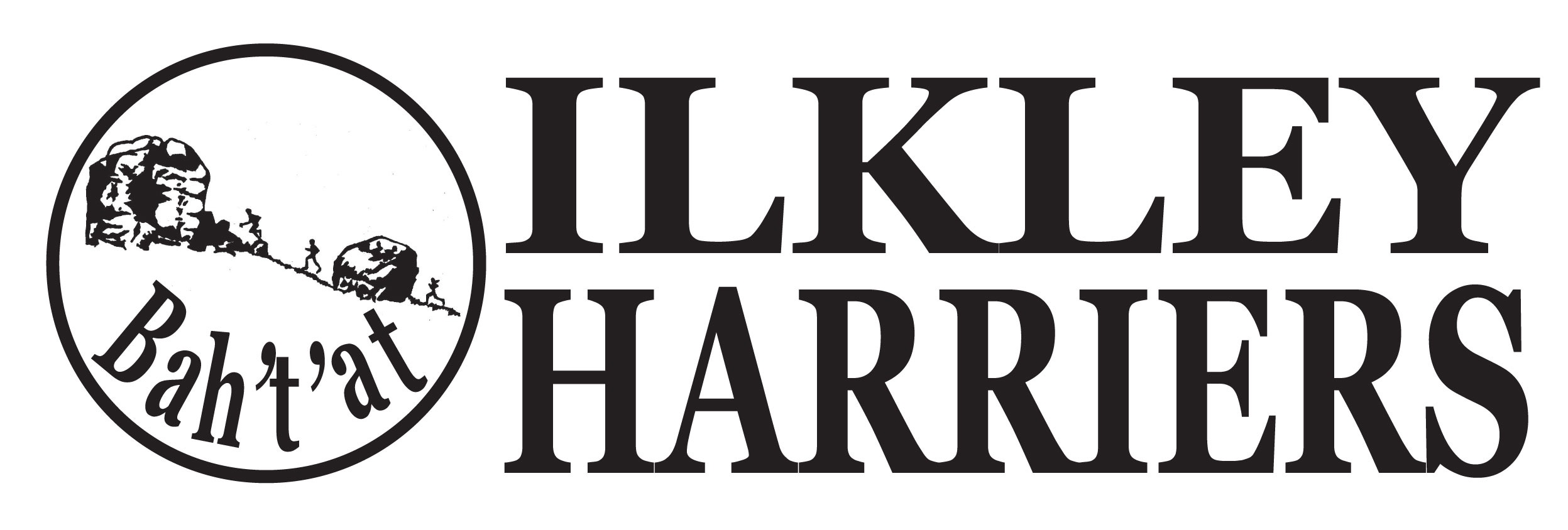 